[Recommended: Insert letterhead here]Notificación de Investigación en CursoFecha:	[Date]A:	[Name of injured employee or potential beneficiary]	[Address][City, state, ZIP]Asunto:		Fecha de la lesión: [Date of injury]				Naturaleza de la lesión: [Nature of injury]				Parte lesionada del cuerpo: [Part of body injured]				Número de Seguro Social del empleado: [Employee Social Security number]				No. de reclamación de DWC: [DWC claim #]				Nombre de la aseguradora/nombre de TPA: [Insurance carrier name/TPA name]				No. de reclamación de la aseguradora: [Insurance carrier claim #]				Nombre del empleador: [Employer name]				Dirección del empleador, ciudad, estado, código postal: [Employer address, city, state, ZIP]	Nosotros, [Name of insurance carrier], recibimos su reclamación de compensación para trabajadores, y estamos investigando.  Le estamos enviando esta notificación debido a que su reclamación puede calificar para una presunción bajo el Código Gubernamental de Texas, Capítulo 607, Subcapítulo B. Hasta este momento, hemos tomado los siguientes pasos para investigar su reclamación:__________________________________________________________________________________________________________________________________________________________________________________________________________________________________________________________________Necesitamos más información para decidir si le pagaremos a usted los beneficios médicos o de ingresos.Si usted cuenta con cualquiera de esta información, necesitamos que nos la envíe a no más tardar para [Due date].[List all information or documents the insurance carrier believes it needs from the injured employee to continue and complete its investigation. Add more lines as necessary.]Información que se necesita del empleado lesionado: 	__________________________________________________________________________ 	__________________________________________________________________________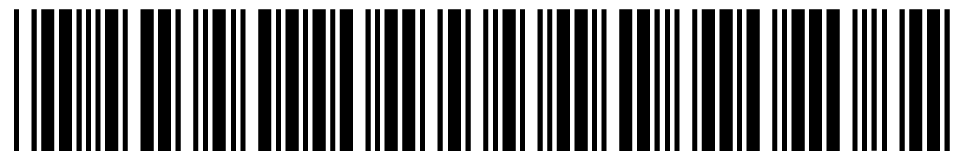 [List all information or documents the insurance carrier believes it needs from other sources to continue and complete its investigation. Add more lines as necessary.]Información necesaria de otras fuentes (el empleado lesionado no tiene que recopilar esta información): 	__________________________________________________________________________ 	__________________________________________________________________________Por ley, nosotros debemos de tomar una decisión sobre su reclamación a más tardar 60 días después de recibir la notificación por escrito sobre su lesión. Si usted no puede o si no envía la información que estamos solicitamos para la fecha de vencimiento, es posible que tengamos que tomar una decisión final con respecto a si pagaremos los beneficios de su reclamación sin esa información.Comuníquese conmigo si usted: (1) tiene cualquier pregunta, (2) necesita proporcionar más información sobre esta reclamación, o (3) no puede enviar la información antes de la fecha de vencimiento.	Nombre del ajustador: ______________________________________________________	Teléfono (gratuito): _____________________________________________________	Fax/correo electrónico:	 _________________________________________________Si desea recibir cartas por medio de fax o correo electrónico, envíeme su número de fax o dirección de correo electrónico.Si después de comunicarse conmigo no podemos resolver el asunto: Llame al Departamento de Seguros de Texas, División de Compensación para Trabajadores (DWC, por sus siglas en inglés) al 1-800-252-7031, de lunes a viernes de 8 a.m. a 5 p.m., hora del centro.Hemos enviado una copia de esta carta a: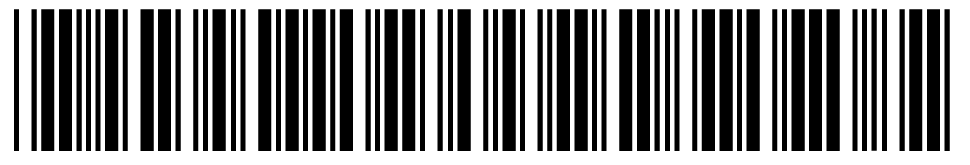 Instrucciones para la aseguradora:Notificación de Investigación en Curso (PLN-14) Código Administrativo de Texas No. 28 (28 Texas Administrative Code –TAC, por su nombre y siglas en inglés) §124.2La aseguradora debe de usar esta notificación para informar al empleado lesionado o beneficiario y a DWC que la aseguradora aún necesita investigar si la reclamación califica para una presunción estatutaria según el Código Gubernamental, Capítulo 607, Subcapítulo B y si la aseguradora va a pagar los beneficios médicos o de ingresos en la reclamación de un empleado lesionado. Es posible que usted necesite parte de esa información del empleado lesionado o del beneficiario.Esta notificación solo aplica a una notificación de lesión por escrito por una enfermedad o padecimiento identificado por el Código Gubernamental, Capítulo 607, Subcapítulo B, el cual solo incluye reclamaciones de bomberos, técnicos médicos de emergencia (emergency medical technicians -EMT, por su nombre y siglas en inglés), y oficiales de policía definidos bajo el Artículo 2.12 del Código de Procedimiento Penal (Code of Criminal Procedure, por su nombre en inglés). Las enfermedades o padecimientos identificados bajo el Subcapítulo B están en las siguientes secciones:607.053, relacionado con las reacciones a las inmunizaciones contra la viruela u otras enfermedades; viruela;607.054, relacionado con la tuberculosis u otra enfermedad respiratoria;607.0545, relacionado con el síndrome agudo respiratorio severo coronavirus 2 (SARS-CoV-2) o la enfermedad por coronavirus 2019 (COVID-19);607.055, relacionado con el cáncer (bomberos y personal de EMT solamente); y607.056, relacionado con infarto agudo de miocardio o derrame cerebral. La aseguradora debe:Proporcionar esta notificación al empleado lesionado o a su representante, a DWC, y a los beneficiarios o sus representantes (si es que aplica).Incluir una descripción detallada de los pasos que usted ha tomado hasta ahora para investigar la reclamación del empleado lesionado.Enumerar claramente la información que es necesaria para completar la investigación.Continuar tomando medidas razonables para adquirir la evidencia y documentación específica de la reclamación que es necesaria para completar la investigación de la reclamación.
La Notificación de Investigación en Curso no se considera completa hasta que DWC recibe una copia de esta notificación y es presentada electrónicamente.Uso de Lenguaje SencilloLa información enviada a los empleados lesionados debe ser escrita en lenguaje sencillo. Además de escribir claramente, es de utilidad para el lector cuando la información está en un formato limpio y fácil de leer. El uso de palabras fáciles de entender y un formato limpio podrían aumentar lo largo de su carta, pero también podría reducir en gran medida las llamadas de servicio al cliente.Requisitos de formatoDebe usar un tamaño de letra de 12-puntos o más (28 TAC §124.2(o)).Recomendaciones de formato Imprima solamente información que se aplica al lector: Elimine la sección “Instrucciones para la aseguradora.”Elija un estilo de fuente que sea limpio: Las fuentes como Segoe, Verdana, y Times New Roman son conocidos por ser los más fáciles de leer.Evite las letras itálicas y subrayar: Si desea enfatizar el texto, a menudo es mejor utilizar letras en negrita o en un tamaño de letra que sea más grande.Use un espacio suficiente y consistente: DWC sugiere usar 6 puntos entre párrafos y viñetas, y 12 puntos entre secciones.Escriba párrafos cortos: Es de utilidad para el lector cuando la información está en un formato limpio y fácil de leer.Minimice las abreviaturas: Las abreviaturas crean confusión. Pero si va a usar abreviaturas, escriba el nombre completo o la frase la primera vez que la use y coloque la abreviatura entre paréntesis después.Membrete: Utilice el membrete de la aseguradora.Presente la transacción apropiada de intercambio electrónico de datos (electronic data interchange –EDI, por su nombre y siglas en inglés) ante DWC y envíe esta notificación a DWC.¿Qué información debe pedirle la aseguradora al empleado lesionado?¿Qué información debe pedirle la aseguradora al empleado lesionado?SíNoPida información específica de la reclamación, tal como una alta médica, que usted no pudo obtener a través de su investigación.No haga solicitudes genéricas para los expedientes médicos enteros del empleado lesionado ni pida información que usted ya tenga en su poder.Pida información que usted razonablemente cree que es relevante y necesaria para completar su investigación.No pida al empleado lesionado que se someta a pruebas de diagnóstico adicionales, ni que proporcione expedientes de salud mental, o que proporcione expedientes que no estén directamente relacionados ya sea con la enfermedad o el padecimiento o la elegibilidad de una presunción estatutaria.Pida información que usted razonablemente cree que está en la posesión exclusiva del empleado lesionado o del beneficiario, o que usted solamente la puede obtener del empleado lesionado o del beneficiario.No pida información que requerirá que el empleado lesionado o el beneficiario obtenga la información solicitada de diferentes fuentes si la información también puede ser obtenida por usted mismo.